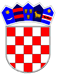               REPUBLIKA HRVATSKAVUKOVARSKO-SRIJEMSKA ŽUPANIJA           OPĆINA BABINA GREDA                OPĆINSKO VIJEĆEKLASA: 601-02/23-01/4URBROJ: 2196-7-01-23-1Babina Greda, 06. lipnja 2023.Na temelju članka 18. Statuta Općine Babina Greda („Sl. vjesnik Vukovarsko – srijemske županije“ br. 11/09, 04/13, 03/14, 01/18, 13/18, 27/18 - pročišćeni tekst, 21A/19, 03/20 i 04/21) i članka 45. Poslovnika Općinskog vijeća Općine Babina Greda („Sl. vjesnik Vukovarsko - srijemske županije“ br. 16/09, 01/18 i 04/21), Općinsko vijeće Općine Babina Greda na 19. sjednici, održanoj 06. lipnja 2023. godine donijelo jeO D L U K Uo davanju Suglasnosti na Odluku o oslobođenju roditelja udjela u cijeni vrtića za mjesec lipanj 2023. godine                                                                     Članak 1.Daje se Suglasnost na  Odluku o oslobođenju roditelja udjela u cijeni vrtića za mjesec lipanj 2023. godine, koju je donijelo Upravno vijeće Dječjeg vrtića Regoč Babina Greda na sjednici održanoj  18.04.2023. godine.                                                                      Članak 2.  Ova Odluka stupa na snagu osmog dana od dana objave u „Službenom vjesniku“ Vukovarsko-srijemske županije.                                                                                                 Predsjednik Općinskog vijeća:                                                                                                           Tomo Đaković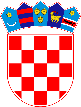 REPUBLIKA HRVATSKADJEČJI VRTIĆ REGOČ BABINA GREDABraće Radić 15 b, 32276 Babina GredaKLASA:  402-04/23-01/03 URBROJ: 2196-7-1-02-23-1Babina Greda, 18.04.2023.Predmet: ODLUKA O OSLOBAĐANJU RODITELJA UDJELA U CIJENI VRTIĆANa temelju članka 45. Statuta Dječjeg vrtića Regoč Babina Greda, Upravno vijeće Vrtića. Na svojoj 30. sjednici, održanoj dana 18. travnja 2023. godine donosi:PRIJEDLOG ODLUKE O OSLOBAĐANJU RODITELJAUDJELA U CIJENI VRTIĆA ZA MJESEC LIPANJ 2023. GODINEI.Na osnovu ugovora sa Središnjim državnim uredom za demografiju i mlade, za projekt Poboljšanja materijalnih uvjeta u dječjim vrtićima za 2023. godinu, Upravno vijeće Dječjeg vrtića Regoč Babina Greda donosi Prijedlog odluke o oslobađanju roditelja udjela u cijeni vrtića za mjesec lipanj 2023. godine.II.Ovaj Prijedlog odluke daje se na Suglasnost Općinskom vijeću Općine Babina Greda.PREDSJEDNIK UPRAVNOG VIJEĆA:Tomislav Kopić